Материалы дистанционного обучения по дисциплинам образовательной программына 27  и 28 января  2022 годаРогозин Павел, 3 а классПриложение №1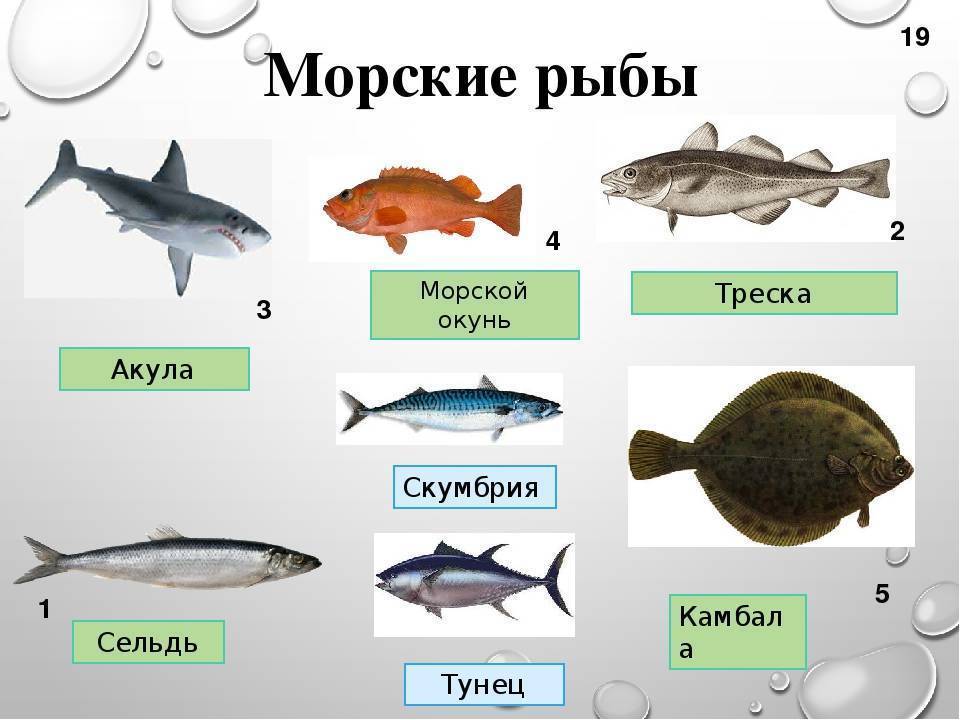 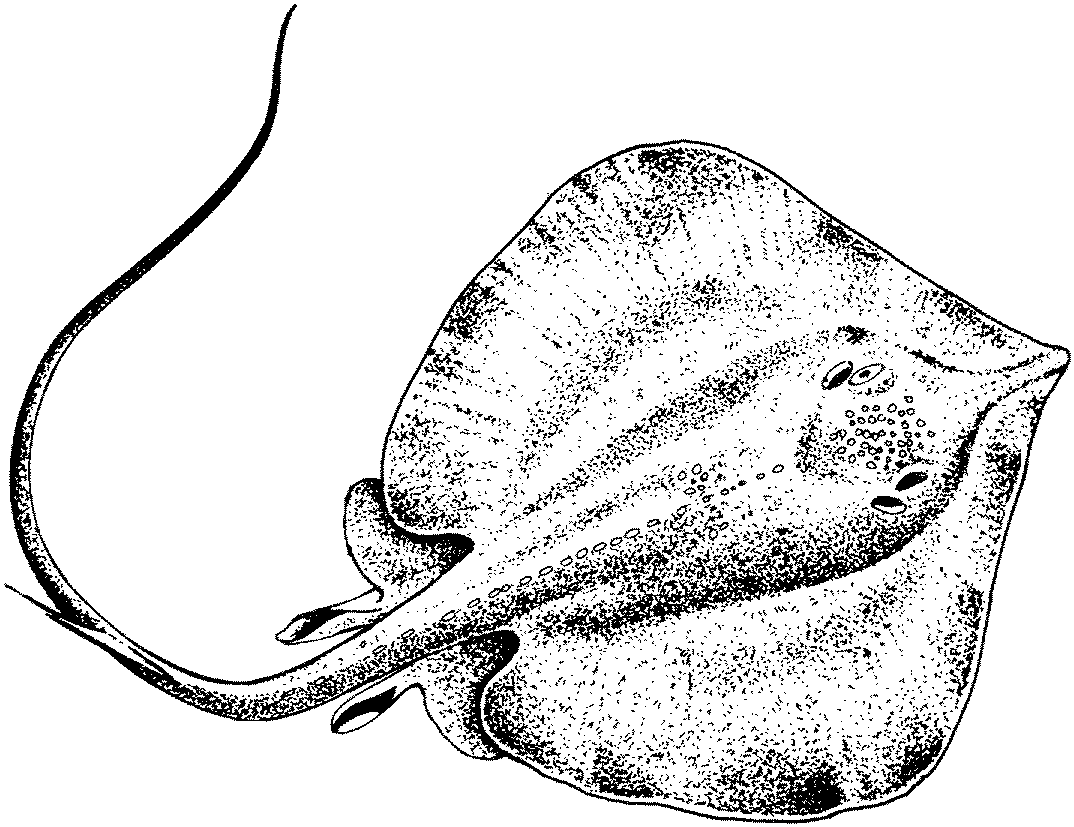 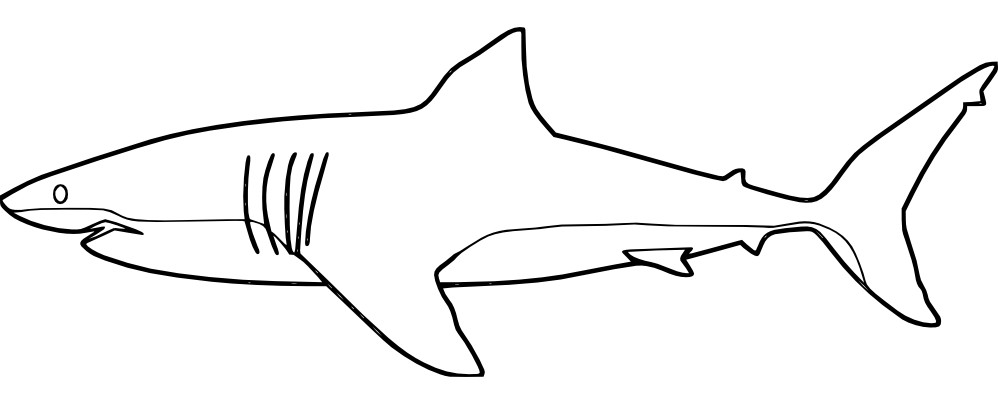 Приложение №2Обувь – атапушмак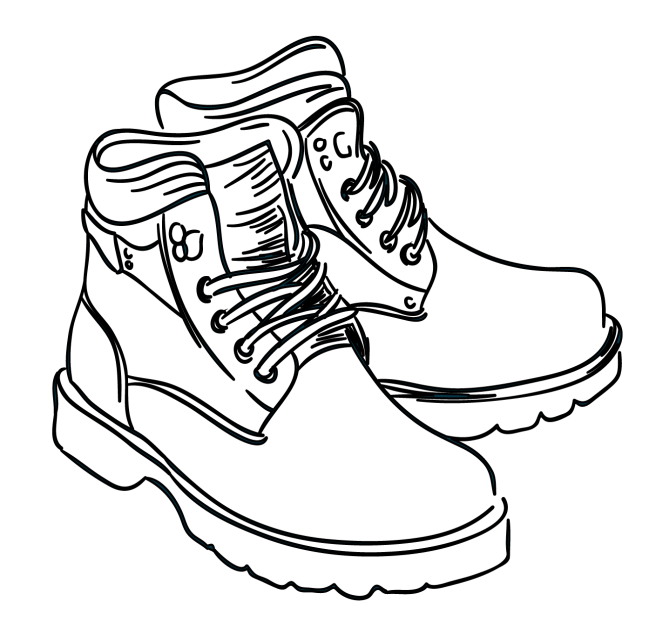 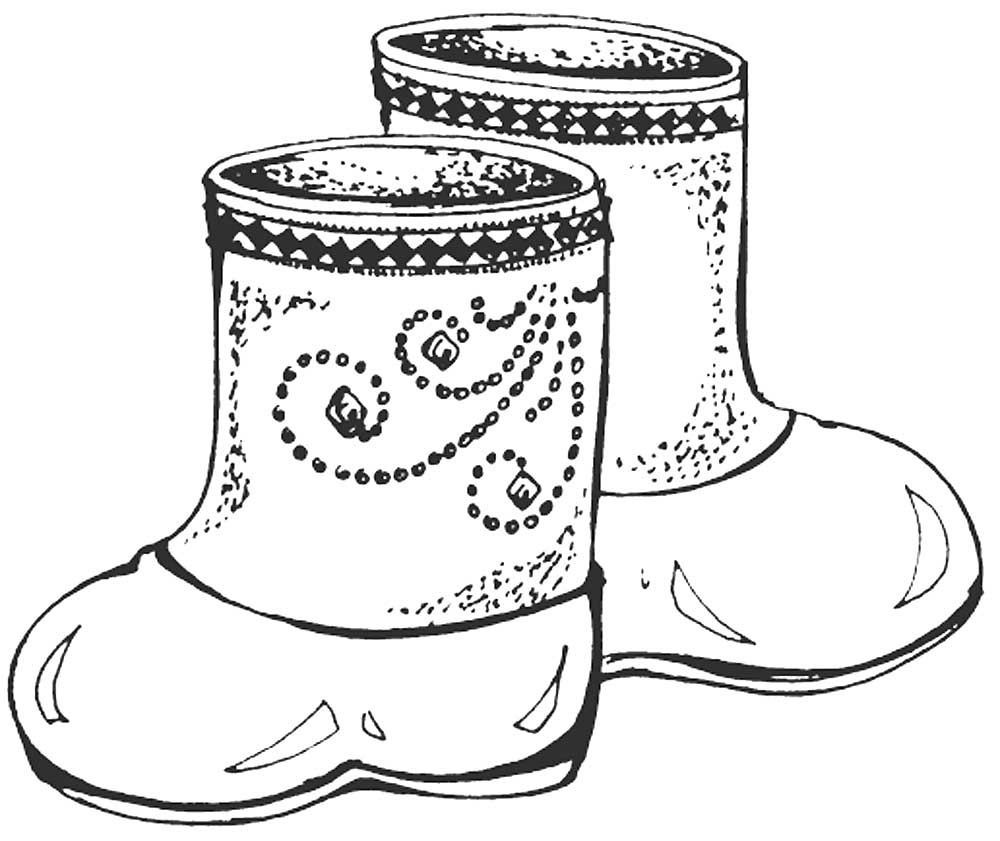 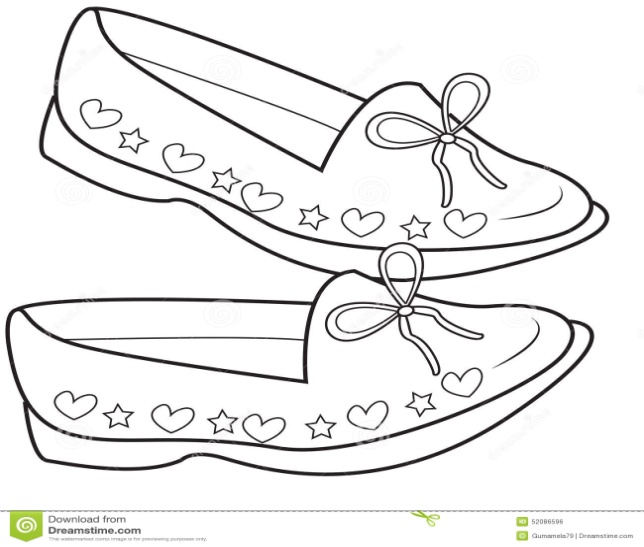         Ботинки - пушмак                                                  валенки – кӑҫатӑ                                           туфли – туфли                                                             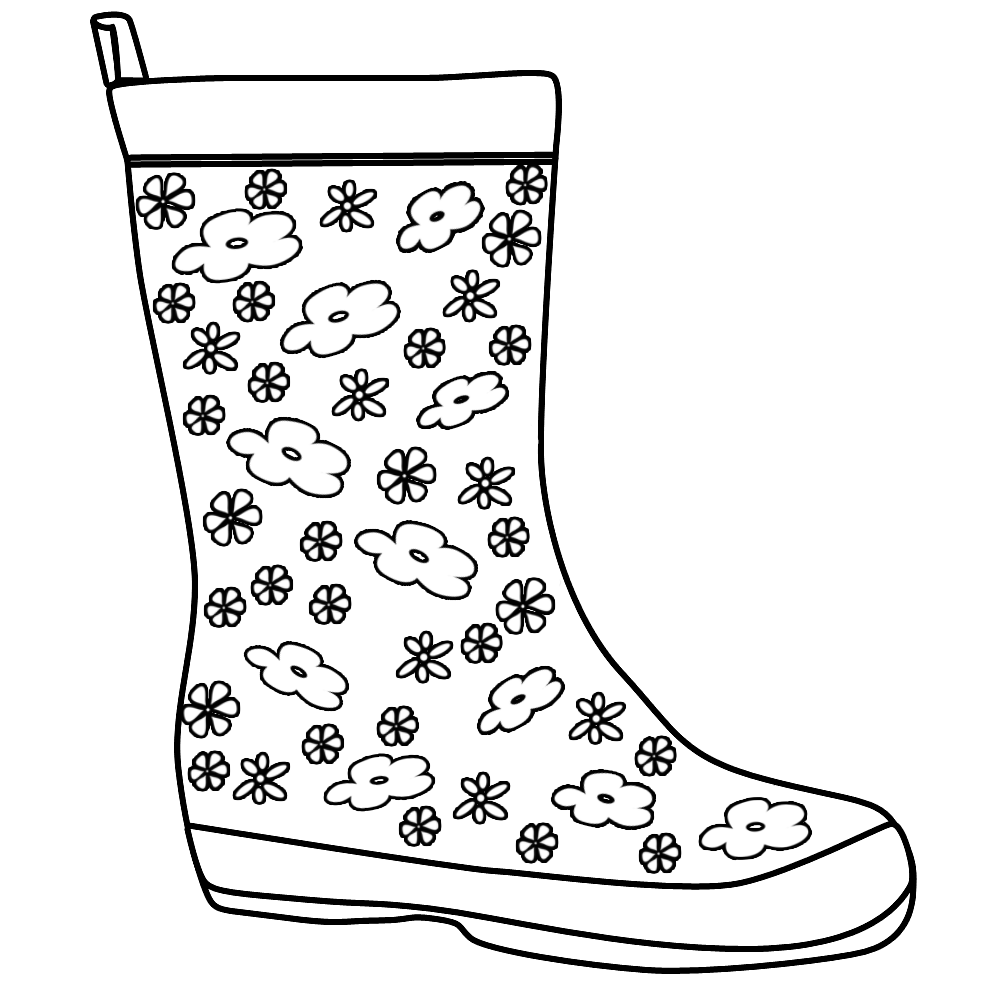 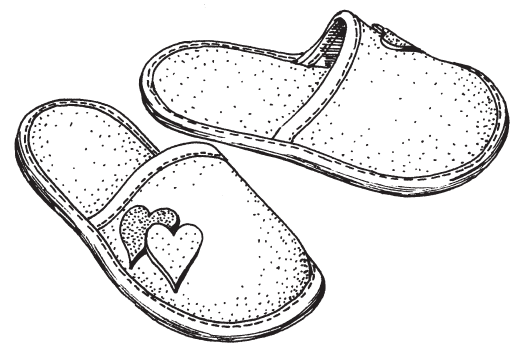                 сапоги- атӑ                                                                 тапочки - кӗлесӗр ҫӑмӑл туфлиПриложение №3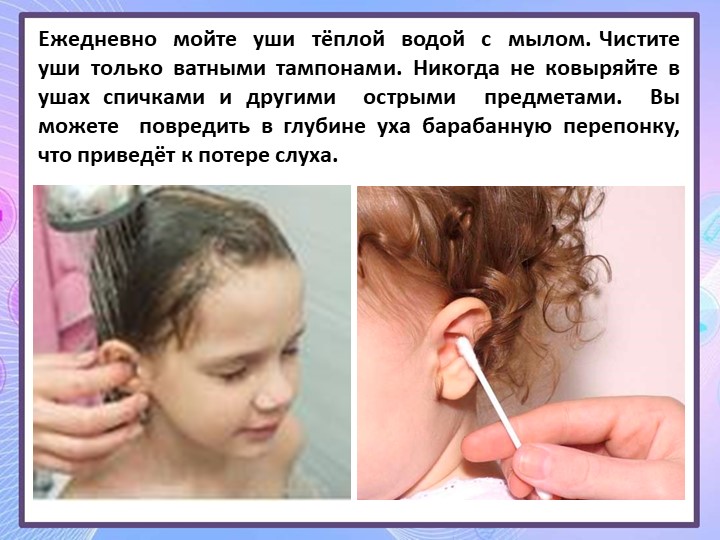 Приложение №1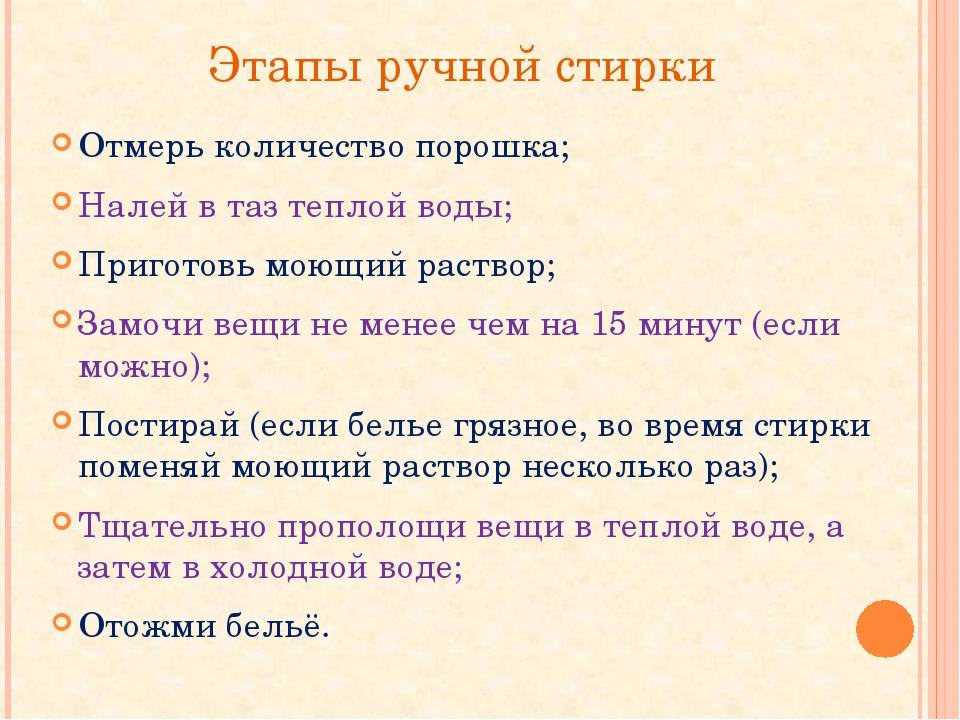 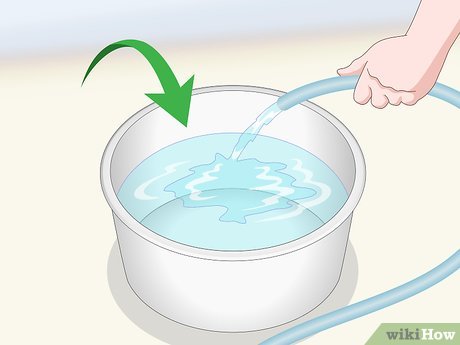 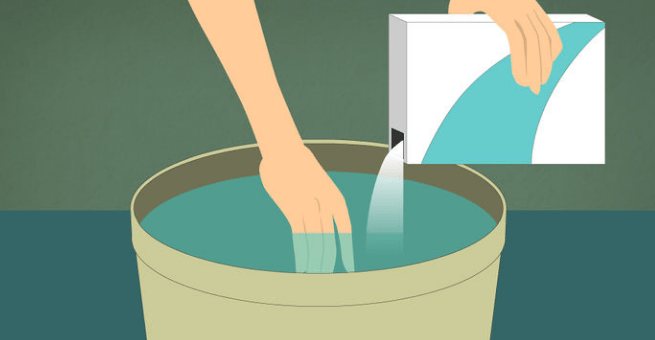                                                   1.Наливаем в таз теплую воду.                                       2.Насыпать стиральный порошок.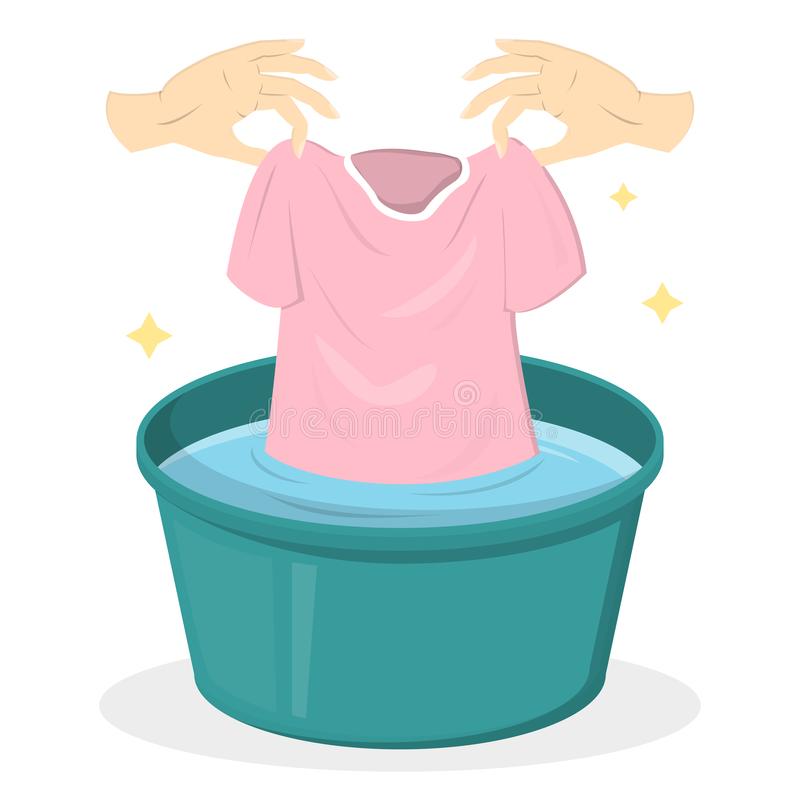 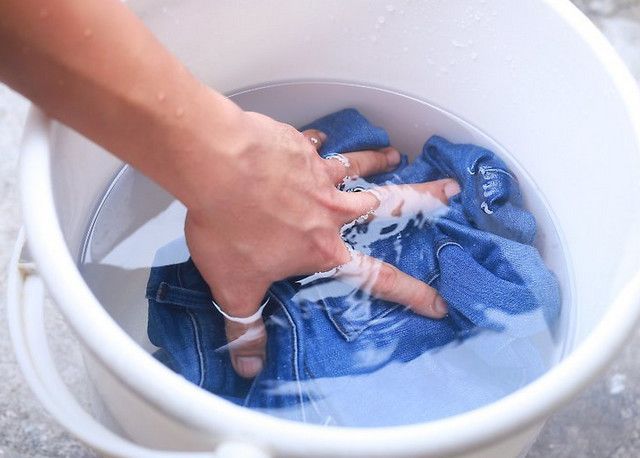 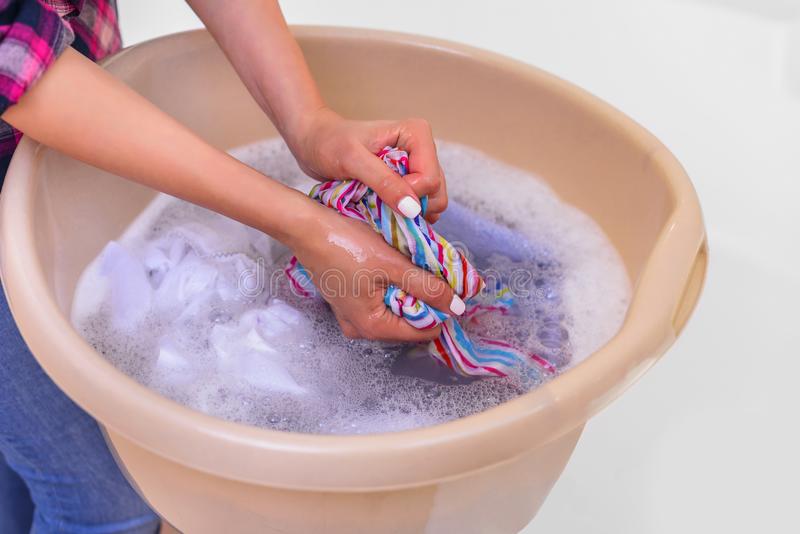            3.Опускаем белье в воду.                               4.Замачиваем.                                                          5. Застирываем.Приложение №2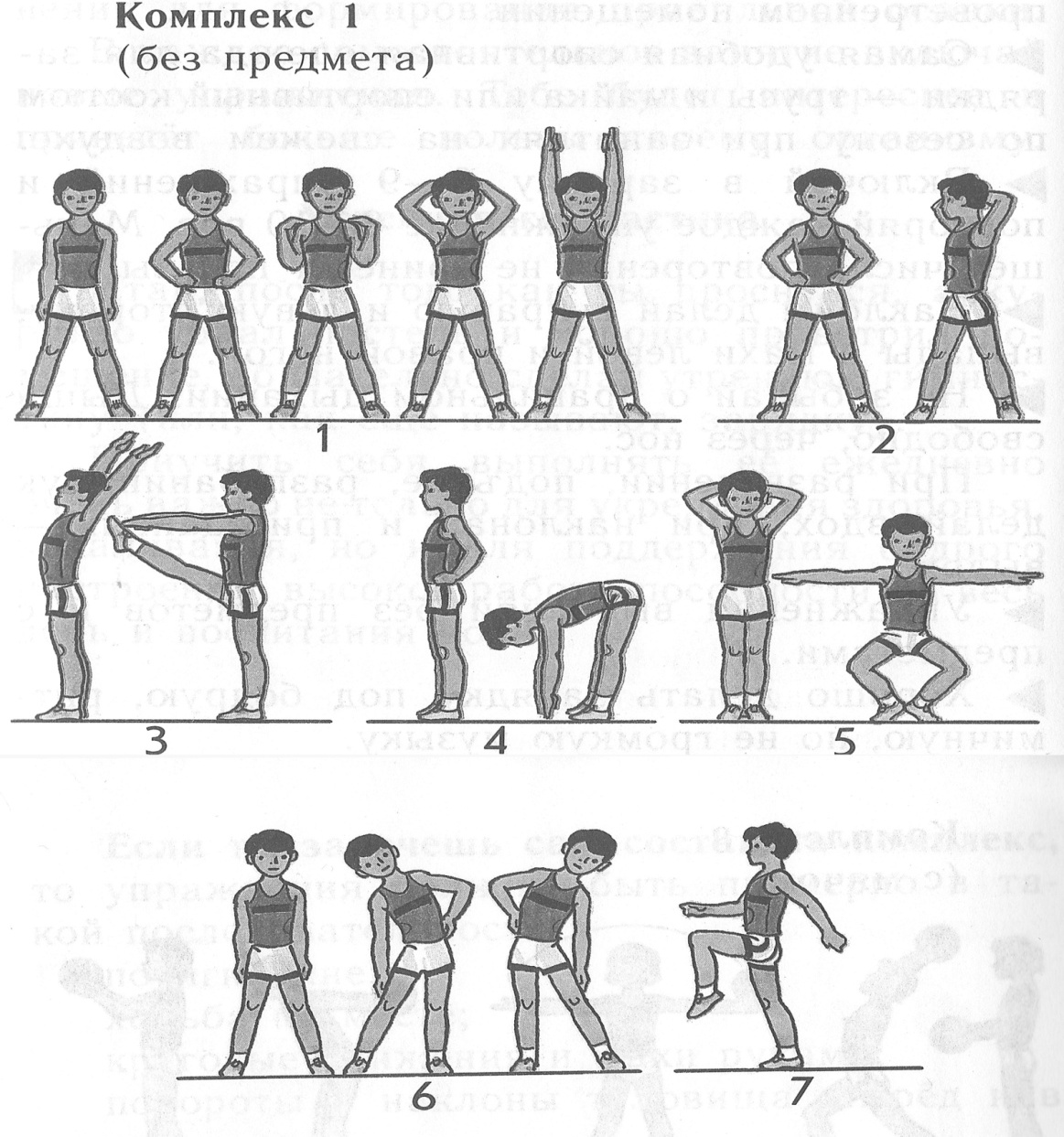 Четверг27 январяРАС 8.4Тема урокаЗаданиеЧетверг27 января1 Окружающий природный мир Представление о морских рыбах (акула, скат).   Приложение №1Знакомство с морскими рыбами.Раскрасить картинки- акула, скатЧетверг27 января2   Окружающий природный мир Представление о морских рыбах (акула, скат).   Приложение №1Знакомство с морскими рыбами.Раскрасить картинки- акула, скатЧетверг27 января3Чувашский языкОбувьПриложение №2Учится показывать, различать обувь.Слушает как произносится слово.Раскрасить картинки.Четверг27 января4Человек Мытье ушей. Чистка ушей Приложение №3Рассмотреть картинку. Знакомство с правилами ухода за ушами, как мыть  и чистить уши .Четверг27 января5Человек Мытье ушей. Чистка ушей Приложение №3Рассмотреть картинку. Знакомство с правилами ухода за ушами, как мыть  и чистить уши .Пятница28 январяРАС 8.4Тема урокаЗаданиеПятница28 января1  Домоводство  Ручная стирка. Застирывание белья.  Приложение №1Изучить последовательность ручной стирки.Уметь набирать теплую воду в таз.2.Уметь насыпать соответствующее количество моющего средства.3. Уметь замачивать бельё, погрузив его в воду со стиральным порошком или намылив мылом.  Пятница28 января2 Домоводство  Ручная стирка. Застирывание белья.  Приложение №1Изучить последовательность ручной стирки.Уметь набирать теплую воду в таз.2.Уметь насыпать соответствующее количество моющего средства.3. Уметь замачивать бельё, погрузив его в воду со стиральным порошком или намылив мылом.  Пятница28 января3Адаптивная физкультура Повороты на месте в разные стороны  Приложение №2Освоение двигательных навыков, последовательности движений, развитие координационных способностей. Пятница28 января4Адаптивная физкультураХодьба в колонне по одному.  Приложение №2Освоение двигательных навыков, последовательности движений, развитие координационных способностей. 